 8. März 2023Sehr geehrte Frau Dr. …, / Sehr geehrter Herr Dr. …, Herzsport ist eine Form des Rehabilitationssports, der als gesetzlich verankerte, ergänzende Leistung zur medizinischen Rehabilitation gleich mehrere Vorteile hat: Er verbessert die körperliche und psychische Leistungsfähigkeit von Menschen mit Behinderung und chronischen Erkrankungen und unterstützt damit die Teilhabe im Alltag und Beruf. Zudem trägt Herzsport zur Krankheitsbewältigung bei und erzeugt durch Begegnung ein Verständnis füreinander und Freude miteinander.Der besondere Qualitätsanspruch des HerzsportsDas Sportangebot wird von speziell geschulten Übungsleiter*innen umgesetzt, die auf die Teilnehmer*innen eingehen und mit ihnen intensiv an der Erreichung des individuellen Rehabilitationsziels arbeiten. Zudem muss jedem Verein, der als Leistungserbringer von Herzsport anerkannt ist, eine ärztliche Betreuung zur Seite stehen. Das bedeutet: Ohne ärztliche Betreuung kann ein Verein keinen Herzsport anbietenOhne ein ärztliches Engagement ist die flächendeckende Versorgung von Patient*innen 
mit der ergänzenden Leistung zur Rehabilitation gefährdet Sie werden gebraucht!Engagieren Sie sich mit Ihrer ärztlichen Fachkompetenz für das Gemeinwohl und unterstützen Sie das aktive Gesundheitsverhalten der Menschen in Ihrer Umgebung. Wir würden uns freuen, wenn wir Ihr Interesse an einem Engagement im Herzsport beim Turnverein Musterstadt e.V. wecken konnten und stehen sehr gerne für einen weiteren Austausch zu einer möglichen Zusammenarbeit bereit.  Mit sportlichen GrüßenMaximiliane MustermannInformationen zum Verein und den zu betreuenden Herzsportgruppe(n)Verein: 	Turnverein Musterstadt e.V. (Musterstraße 12, 12345 Musterstadt)Ansprechperson: 	Frau Maximiliane MustermannKontaktdaten: 	m.mustermann@tv-musterstadt.de, 0177 123456789Zielgruppe (Indikation): HerzsportPatient*innen mit kardiologischen Erkrankungen können am Herzsport teilnehmen. Sie werden hinsichtlich ihrer aktuellen Leistungsfähigkeit einer Übungs- oder Trainingsgruppe zugeordnet. Übungsstätte: 	Sporthalle der Gesamtschule Musterstadt, Schulstraße 2, 12345 Musterstadt Übungszeiten:	Die Übungszeiten sind noch nicht final festgelegt, dies erfolgt erst nach Anerkennung 
 		des Angebots. Angedacht sind folgende Termine: Montags, 16.30 – 17.30 Uhr (zwei Herzsportgruppen parallel)
 	Mittwochs, 10 – 11 Uhr (eine Herzsportgruppe)Eine endgültige Anerkennung der Angebote kann erst erfolgen, wenn die ärztliche Betreuung sowie die Notfallabsicherung der Gruppen gewährleistet ist. Gerne können die Übungszeiten bzw. die Übungsstätte sofern möglich an Ihre Wünsche angepasst werden. Mit Übernahme der Tätigkeit als betreuende*r Ärzt*in im Herzsport erklären Sie sich bereit, der Übungsleitung und den von Ihnen betreuten Herzsportgruppen beratend zur Seite zu stehen und unter Berücksichtigung des Datenschutzes Auskunft über Krankheitsbilder und gegebenenfalls die Belastbarkeit der Teilnehmer*innen zu geben. Die Teilnehmer*innen werden grundsätzlich weiterhin durch die zuweisenden Ärzt*innen behandelt. Sofern es für die Verordnung oder Behandlung von Bedeutung ist, informieren Sie diese jedoch über wichtige Aspekte der Durchführung des Herzsports. Darüber hinaus muss im Herzsport die Absicherung von Notfällen gewährleistet sein. Hier gibt es verschiedene Varianten, wie z. B. die ständige Anwesenheit des betreuenden Arztes/der betreuenden Ärztin oder einer Rettungskraft während der Übungsstunde oder die ständige Rufbereitschaft. Weitere ärztliche Aufgaben für den Rehabilitationssport im Allgemeinen und den Herzsport im Besonderen sind in der Rahmenvereinbarung über den Rehabilitationssport und das Funktionstraining der Bundesarbeitsgemeinschaft für Rehabilitation festgeschrieben.  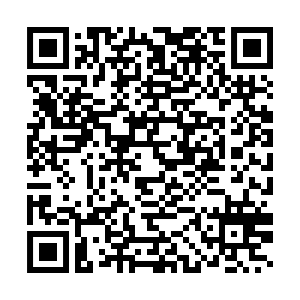 